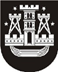 KLAIPĖDOS MIESTO SAVIVALDYBĖS TARYBASPRENDIMASDĖL ATLEIDIMO NUO VIETINĖS RINKLIAVOS KLAIPĖDOS LAIVŲ PARADO 2014 M. MUGĖS PREKYBININKUS IR PASLAUGŲ TEIKĖJUS2014 m. balandžio 30 d. Nr. T2-78KlaipėdaVadovaudamasi Lietuvos Respublikos vietos savivaldos įstatymo 16 straipsnio 2 dalies 18 punktu ir Lietuvos Respublikos rinkliavų įstatymo 12 straipsnio 3 punktu, Klaipėdos miesto savivaldybės taryba nusprendžia:1. Atleisti nuo vietinės rinkliavos už leidimų prekiauti ar teikti paslaugas išdavimą Klaipėdos laivų parado 2014 m. mugės, vyksiančios Kruizinių laivų terminale 2014 m. gegužės 17 d., prekybininkus ir paslaugų teikėjus.2. Skelbti apie šį sprendimą vietinėje spaudoje ir visą sprendimo tekstą – Klaipėdos miesto savivaldybės interneto tinklalapyje.Savivaldybės mero pavaduotojas Artūras Šulcas